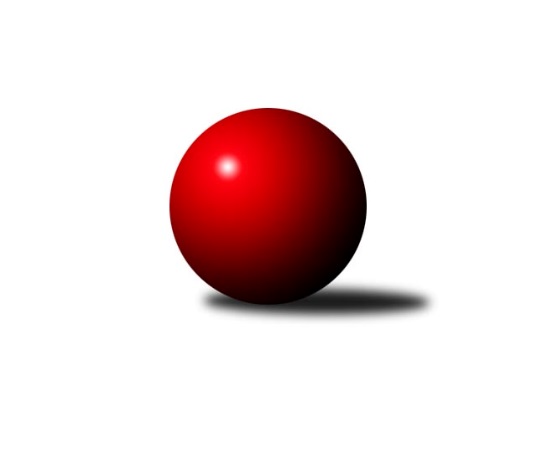 Č.7Ročník 2016/2017	21.10.2016Nejlepšího výkonu v tomto kole: 2533 dosáhlo družstvo: SK Žižkov Praha CMistrovství Prahy 1 2016/2017Výsledky 7. kolaSouhrnný přehled výsledků:SK Žižkov Praha C	- KK Konstruktiva Praha  C	9:7	2533:2521		17.10.PSK Union Praha B	- SC Radotín A	10:6	2498:2497		19.10.TJ Praga Praha A	- KK Dopravní podniky Praha A	16:0	2423:2171		19.10.Sokol Kobylisy A	- SK Uhelné sklady Praha B	13:3	2348:2211		20.10.SK Uhelné sklady Praha A	- SK Meteor Praha A	10:6	2486:2410		20.10.TJ Astra Zahradní Město A	- KK Slavia Praha B	12:4	2474:2343		21.10.TJ Sokol Rudná A	- VSK ČVUT Praha A	10:6	2458:2353		21.10.Tabulka družstev:	1.	SK Uhelné sklady Praha A	6	5	0	1	62 : 34 	 	 2398	10	2.	TJ Astra Zahradní Město A	7	5	0	2	68 : 44 	 	 2478	10	3.	TJ Praga Praha A	7	5	0	2	66 : 46 	 	 2395	10	4.	SC Radotín A	7	4	0	3	70 : 42 	 	 2506	8	5.	Sokol Kobylisy A	6	4	0	2	61 : 35 	 	 2385	8	6.	VSK ČVUT Praha A	7	3	1	3	59 : 53 	 	 2480	7	7.	SK Meteor Praha A	6	3	0	3	50 : 46 	 	 2483	6	8.	KK Slavia Praha B	6	3	0	3	50 : 46 	 	 2448	6	9.	SK Žižkov Praha B	6	3	0	3	46 : 50 	 	 2468	6	10.	KK Dopravní podniky Praha A	7	3	0	4	41 : 71 	 	 2297	6	11.	SK Žižkov Praha C	7	2	1	4	47 : 65 	 	 2413	5	12.	TJ Sokol Rudná A	6	2	0	4	45 : 51 	 	 2405	4	13.	KK Konstruktiva Praha  C	6	2	0	4	42 : 54 	 	 2430	4	14.	SK Uhelné sklady Praha B	6	2	0	4	36 : 60 	 	 2336	4	15.	PSK Union Praha B	6	1	0	5	25 : 71 	 	 2347	2Podrobné výsledky kola:	 SK Žižkov Praha C	2533	9:7	2521	KK Konstruktiva Praha  C	Jaromír Fabián	 	 207 	 224 		431 	 0:2 	 444 	 	211 	 233		Samuel Fujko	Hana Křemenová	 	 210 	 193 		403 	 1:1 	 403 	 	200 	 203		Petr Barchánek	Jan Špinka	 	 206 	 206 		412 	 0:2 	 458 	 	229 	 229		Karel Hybš	Pavel Váňa	 	 221 	 218 		439 	 2:0 	 403 	 	196 	 207		Miroslav Klement	Tomáš Kazimour	 	 200 	 238 		438 	 2:0 	 374 	 	175 	 199		Jiří Novotný	Petr Opatovský	 	 217 	 193 		410 	 0:2 	 439 	 	239 	 200		Michal Ostatnickýrozhodčí: Nejlepší výkon utkání: 458 - Karel Hybš	 PSK Union Praha B	2498	10:6	2497	SC Radotín A	Pavel Moravec	 	 224 	 231 		455 	 2:0 	 385 	 	184 	 201		Robert Asimus	Pavel Jakubík	 	 212 	 206 		418 	 2:0 	 393 	 	192 	 201		Pavel Dvořák	Pavlína Kašparová	 	 199 	 198 		397 	 0:2 	 422 	 	195 	 227		Petr Dvořák	Jarmila Fremrová	 	 215 	 206 		421 	 2:0 	 420 	 	198 	 222		Jiří Ujhelyi	Martin Khol	 	 198 	 207 		405 	 0:2 	 429 	 	190 	 239		Vladimír Zdražil	Pavel Kantner	 	 192 	 210 		402 	 0:2 	 448 	 	220 	 228		Martin Pondělíčekrozhodčí: Nejlepší výkon utkání: 455 - Pavel Moravec	 TJ Praga Praha A	2423	16:0	2171	KK Dopravní podniky Praha A	David Kašpar	 	 218 	 212 		430 	 2:0 	 382 	 	180 	 202		Petr Stoklasa	Milan Komorník	 	 153 	 208 		361 	 2:0 	 353 	 	153 	 200		Jaroslav Vondrák	Jaroslav Kourek	 	 211 	 203 		414 	 2:0 	 342 	 	144 	 198		Jiří Brada	Rostislav Kašpar	 	 196 	 208 		404 	 2:0 	 371 	 	193 	 178		Petr Soukup	Pavel Janoušek	 	 183 	 199 		382 	 2:0 	 348 	 	178 	 170		Deno Klos	Petr Kašpar	 	 218 	 214 		432 	 2:0 	 375 	 	207 	 168		Jiří Ludvíkrozhodčí: Nejlepší výkon utkání: 432 - Petr Kašpar	 Sokol Kobylisy A	2348	13:3	2211	SK Uhelné sklady Praha B	Ladislav Kroužel	 	 177 	 194 		371 	 0:2 	 374 	 	194 	 180		Miroslav Míchal	Lubomír Chudoba	 	 187 	 201 		388 	 2:0 	 357 	 	195 	 162		Markéta Míchalová	Jaroslav Žítek	 	 207 	 197 		404 	 2:0 	 364 	 	181 	 183		Roman Tumpach	Vladimír Kohout	 	 193 	 204 		397 	 2:0 	 377 	 	184 	 193		Jiří Mudra	Karel Mašek	 	 190 	 205 		395 	 2:0 	 346 	 	183 	 163		Pavel Černý	Pavel Červinka	 	 206 	 187 		393 	 1:1 	 393 	 	192 	 201		Vlastimil Bočánekrozhodčí: Nejlepší výkon utkání: 404 - Jaroslav Žítek	 SK Uhelné sklady Praha A	2486	10:6	2410	SK Meteor Praha A	Jan Hloušek	 	 231 	 187 		418 	 2:0 	 400 	 	202 	 198		Vladimír Vošický	Bohumil Bazika	 	 200 	 206 		406 	 2:0 	 363 	 	173 	 190		Jindra Pokorná	Zbyněk Sedlák	 	 203 	 205 		408 	 0:2 	 428 	 	230 	 198		Josef Tesař	Martin Novák	 	 192 	 221 		413 	 0:2 	 418 	 	215 	 203		Zdeněk Barcal	Antonín Knobloch	 	 246 	 225 		471 	 2:0 	 403 	 	199 	 204		Pavel Plachý	Tomáš Dvořák	 	 180 	 190 		370 	 0:2 	 398 	 	207 	 191		Josef Jurášekrozhodčí: Nejlepší výkon utkání: 471 - Antonín Knobloch	 TJ Astra Zahradní Město A	2474	12:4	2343	KK Slavia Praha B	Jaroslav Dryák	 	 226 	 197 		423 	 2:0 	 407 	 	178 	 229		Pavel Forman	Marek Šveda	 	 210 	 213 		423 	 0:2 	 428 	 	215 	 213		Lidmila Fořtová	Tomáš Doležal	 	 185 	 193 		378 	 0:2 	 401 	 	212 	 189		Nikola Zuzánková	Tomáš Hroza	 	 199 	 211 		410 	 2:0 	 361 	 	173 	 188		Marek Fritsch	Radek Fiala	 	 197 	 211 		408 	 2:0 	 364 	 	176 	 188		Tomáš Rybka	Daniel Veselý	 	 222 	 210 		432 	 2:0 	 382 	 	182 	 200		Jiří Talarozhodčí: Nejlepší výkon utkání: 432 - Daniel Veselý	 TJ Sokol Rudná A	2458	10:6	2353	VSK ČVUT Praha A	Karel Kohout	 	 219 	 187 		406 	 0:2 	 410 	 	192 	 218		Pavel Jahelka	Jan Mařánek	 	 203 	 187 		390 	 0:2 	 414 	 	209 	 205		Adam Vejvoda	Karel Novotný	 	 188 	 191 		379 	 0:2 	 397 	 	194 	 203		Miroslav Kochánek	Vlastimil Bachor	 	 211 	 199 		410 	 2:0 	 396 	 	189 	 207		Milan Vejvoda	Jaromír Bok	 	 206 	 209 		415 	 2:0 	 376 	 	182 	 194		Richard Glas	Pavel Strnad	 	 217 	 241 		458 	 2:0 	 360 	 	167 	 193		Jiří Piskáčekrozhodčí: Nejlepší výkon utkání: 458 - Pavel StrnadPořadí jednotlivců:	jméno hráče	družstvo	celkem	plné	dorážka	chyby	poměr kuž.	Maximum	1.	Pavel Červinka 	Sokol Kobylisy A	441.67	299.0	142.7	1.9	4/4	(476)	2.	Miloslav Všetečka 	SK Žižkov Praha B	440.11	296.0	144.1	3.9	3/4	(482)	3.	Adam Vejvoda 	VSK ČVUT Praha A	435.42	287.3	148.2	4.8	4/5	(481)	4.	Martin Pondělíček 	SC Radotín A	435.20	288.0	147.2	4.2	5/5	(458)	5.	Daniel Veselý 	TJ Astra Zahradní Město A	434.25	296.6	137.6	6.7	4/4	(467)	6.	Pavel Forman 	KK Slavia Praha B	431.08	295.3	135.8	3.8	3/3	(459)	7.	Petr Tepličanec 	KK Konstruktiva Praha  C	430.00	289.0	141.0	2.3	3/3	(446)	8.	Pavel Strnad 	TJ Sokol Rudná A	428.33	293.1	135.3	5.5	3/3	(458)	9.	Martin Lukáš 	SK Žižkov Praha B	427.75	301.7	126.1	4.7	4/4	(448)	10.	Karel Hybš 	KK Konstruktiva Praha  C	426.00	292.3	133.7	4.1	3/3	(458)	11.	Lidmila Fořtová 	KK Slavia Praha B	425.56	286.3	139.2	2.4	3/3	(440)	12.	Hana Křemenová 	SK Žižkov Praha C	424.50	285.8	138.8	5.0	2/3	(463)	13.	Pavel Váňa 	SK Žižkov Praha C	424.47	292.3	132.2	4.0	3/3	(450)	14.	Rostislav Kašpar 	TJ Praga Praha A	423.73	282.5	141.2	2.9	5/5	(473)	15.	Jaromír Fabián 	SK Žižkov Praha C	423.73	290.4	133.3	4.5	3/3	(449)	16.	Pavel Jahelka 	VSK ČVUT Praha A	422.80	287.1	135.7	6.3	5/5	(462)	17.	Josef Tesař 	SK Meteor Praha A	422.75	292.0	130.8	5.6	4/4	(448)	18.	Jindra Pokorná 	SK Meteor Praha A	422.50	297.0	125.5	7.8	4/4	(468)	19.	Vladimír Zdražil 	SC Radotín A	421.80	288.6	133.2	6.0	5/5	(450)	20.	Petr Dvořák 	SC Radotín A	420.67	290.5	130.1	7.3	5/5	(430)	21.	Jiří Sládek 	KK Slavia Praha B	420.00	283.3	136.8	3.5	2/3	(435)	22.	Vladimír Vošický 	SK Meteor Praha A	419.00	285.6	133.4	3.6	3/4	(444)	23.	Anna Sailerová 	SK Žižkov Praha B	418.67	291.3	127.3	5.2	4/4	(455)	24.	Michal Ostatnický 	KK Konstruktiva Praha  C	418.50	286.3	132.2	3.0	3/3	(446)	25.	Zdeněk Barcal 	SK Meteor Praha A	417.75	290.4	127.3	4.0	4/4	(453)	26.	Jiří Piskáček 	VSK ČVUT Praha A	417.25	295.7	121.6	8.9	4/5	(460)	27.	Antonín Knobloch 	SK Uhelné sklady Praha A	416.33	277.7	138.7	4.8	3/3	(471)	28.	Milan Vejvoda 	VSK ČVUT Praha A	414.93	290.1	124.8	7.7	5/5	(467)	29.	Radek Fiala 	TJ Astra Zahradní Město A	414.38	285.5	128.9	5.2	4/4	(453)	30.	Nikola Zuzánková 	KK Slavia Praha B	413.67	280.2	133.5	4.3	3/3	(441)	31.	Marek Šveda 	TJ Astra Zahradní Město A	413.19	293.0	120.2	6.3	4/4	(439)	32.	Tomáš Doležal 	TJ Astra Zahradní Město A	412.75	290.9	121.9	8.4	4/4	(435)	33.	Pavel Dvořák 	SC Radotín A	412.00	285.4	126.6	5.3	5/5	(431)	34.	Robert Asimus 	SC Radotín A	411.53	278.3	133.3	4.1	5/5	(444)	35.	Martin Novák 	SK Uhelné sklady Praha A	411.50	288.0	123.5	5.4	3/3	(460)	36.	Vlastimil Bachor 	TJ Sokol Rudná A	411.00	287.3	123.8	4.6	3/3	(419)	37.	Karel Mašek 	Sokol Kobylisy A	410.17	286.1	124.1	6.0	4/4	(435)	38.	Tomáš Rybka 	KK Slavia Praha B	409.50	286.1	123.4	8.9	3/3	(448)	39.	Miroslav Kochánek 	VSK ČVUT Praha A	409.17	285.3	123.9	8.1	4/5	(444)	40.	Pavel Plachý 	SK Meteor Praha A	408.67	289.1	119.6	6.8	3/4	(454)	41.	Tomáš Kazimour 	SK Žižkov Praha C	406.67	286.4	120.3	7.9	3/3	(438)	42.	Josef Gebr 	SK Žižkov Praha B	406.44	278.9	127.6	4.8	3/4	(441)	43.	Jan Hloušek 	SK Uhelné sklady Praha A	406.33	279.0	127.3	4.9	3/3	(455)	44.	Jaroslav Kourek 	TJ Praga Praha A	405.50	282.3	123.3	5.4	4/5	(434)	45.	Pavel Janoušek 	TJ Praga Praha A	404.60	272.9	131.7	6.1	5/5	(426)	46.	Jiří Ujhelyi 	SC Radotín A	404.50	282.6	121.9	7.0	5/5	(432)	47.	Tomáš Hroza 	TJ Astra Zahradní Město A	404.50	284.3	120.2	9.3	4/4	(422)	48.	Jiří Ludvík 	KK Dopravní podniky Praha A	404.21	277.0	127.2	7.5	4/4	(479)	49.	Milan Komorník 	TJ Praga Praha A	403.50	278.0	125.5	5.0	4/5	(438)	50.	Miroslav Klement 	KK Konstruktiva Praha  C	402.22	283.5	118.7	7.8	3/3	(438)	51.	David Kašpar 	TJ Praga Praha A	401.47	280.6	120.9	8.7	5/5	(433)	52.	Jan Neckář 	SK Žižkov Praha B	400.33	277.4	122.9	8.1	4/4	(446)	53.	Pavel Kantner 	PSK Union Praha B	399.67	290.9	108.8	9.7	3/4	(411)	54.	Samuel Fujko 	KK Konstruktiva Praha  C	398.58	290.2	108.4	12.8	2/3	(444)	55.	Josef Jurášek 	SK Meteor Praha A	398.50	274.0	124.5	9.8	4/4	(428)	56.	Markéta Míchalová 	SK Uhelné sklady Praha B	397.38	271.4	126.0	6.4	4/5	(435)	57.	Jaroslav Dryák 	TJ Astra Zahradní Město A	397.00	283.6	113.4	8.3	4/4	(423)	58.	Karel Novotný 	TJ Sokol Rudná A	396.11	276.0	120.1	6.3	3/3	(430)	59.	Zbyněk Sedlák 	SK Uhelné sklady Praha A	396.08	278.3	117.8	7.2	3/3	(434)	60.	Petr Barchánek 	KK Konstruktiva Praha  C	395.94	276.9	119.1	8.3	3/3	(426)	61.	Jiří Tala 	KK Slavia Praha B	394.50	273.5	121.0	4.0	2/3	(407)	62.	Martin Khol 	PSK Union Praha B	394.50	283.4	111.1	8.5	4/4	(413)	63.	Jaroslav Vondrák 	KK Dopravní podniky Praha A	393.75	268.5	125.3	7.7	4/4	(453)	64.	Karel Kohout 	TJ Sokol Rudná A	393.67	282.3	111.3	10.2	3/3	(406)	65.	Miroslav Míchal 	SK Uhelné sklady Praha B	392.80	279.5	113.3	6.7	5/5	(408)	66.	Evžen Bartaloš 	SK Žižkov Praha B	392.63	275.4	117.3	11.0	4/4	(438)	67.	Jaromír Bok 	TJ Sokol Rudná A	392.56	288.6	104.0	10.3	3/3	(424)	68.	Pavel Jakubík 	PSK Union Praha B	390.75	270.2	120.6	8.7	4/4	(418)	69.	Jiří Novotný 	KK Konstruktiva Praha  C	389.67	271.2	118.5	8.2	2/3	(411)	70.	Tomáš Dvořák 	SK Uhelné sklady Praha A	387.42	274.2	113.3	9.3	3/3	(445)	71.	Karel Bubeníček 	SK Žižkov Praha B	386.00	280.7	105.3	11.0	3/4	(409)	72.	Jiří Spěváček 	TJ Sokol Rudná A	385.67	268.2	117.4	7.9	3/3	(406)	73.	Vladimír Škrabal 	SK Žižkov Praha C	385.50	266.5	119.0	6.5	2/3	(388)	74.	Roman Tumpach 	SK Uhelné sklady Praha B	384.10	275.6	108.5	8.5	5/5	(414)	75.	Pavlína Kašparová 	PSK Union Praha B	384.08	274.8	109.3	8.9	4/4	(422)	76.	Pavel Moravec 	PSK Union Praha B	383.25	266.0	117.3	5.4	4/4	(455)	77.	Pavel Černý 	SK Uhelné sklady Praha B	382.70	274.8	107.9	9.1	5/5	(421)	78.	Vladimír Kohout 	Sokol Kobylisy A	382.67	274.0	108.7	8.5	3/4	(399)	79.	Jaroslav Žítek 	Sokol Kobylisy A	382.33	274.6	107.8	8.0	4/4	(433)	80.	Bohumil Bazika 	SK Uhelné sklady Praha A	381.00	261.5	119.5	8.8	3/3	(406)	81.	Jarmila Fremrová 	PSK Union Praha B	380.17	265.1	115.1	8.8	4/4	(421)	82.	Ladislav Kroužel 	Sokol Kobylisy A	380.11	275.6	104.6	9.8	3/4	(421)	83.	Lubomír Chudoba 	Sokol Kobylisy A	377.56	273.4	104.1	9.4	3/4	(388)	84.	Marek Fritsch 	KK Slavia Praha B	376.67	271.2	105.5	10.2	3/3	(397)	85.	Petr Opatovský 	SK Žižkov Praha C	376.60	284.3	92.3	12.1	3/3	(410)	86.	Petr Soukup 	KK Dopravní podniky Praha A	375.54	263.7	111.9	11.2	4/4	(412)	87.	Jan Novák 	KK Dopravní podniky Praha A	372.61	267.1	105.6	9.9	3/4	(412)	88.	Jan Špinka 	SK Žižkov Praha C	371.67	262.1	109.5	11.5	3/3	(439)	89.	Deno Klos 	KK Dopravní podniky Praha A	358.17	247.2	111.0	11.2	3/4	(394)		Luboš Kocmich 	VSK ČVUT Praha A	459.00	299.0	160.0	6.0	1/5	(459)		Václav Bouchal 	PSK Union Praha B	458.00	316.0	142.0	3.0	1/4	(458)		František Rusin 	TJ Astra Zahradní Město A	428.00	305.0	123.0	8.0	1/4	(428)		Vlastimil Bočánek 	SK Uhelné sklady Praha B	427.50	294.7	132.8	5.7	3/5	(461)		Josef Kučera 	SK Meteor Praha A	427.50	303.5	124.0	8.7	2/4	(454)		Vojtěch Vojtíšek 	Sokol Kobylisy A	418.50	282.0	136.5	5.0	2/4	(433)		Libuše Zichová 	KK Konstruktiva Praha  C	417.00	291.0	126.0	7.0	1/3	(417)		Jiří Tencar 	VSK ČVUT Praha A	412.00	282.0	130.0	14.0	1/5	(412)		Radek Kneř 	SC Radotín A	408.50	268.0	140.5	7.0	1/5	(424)		Miroslav Kopal 	SK Uhelné sklady Praha A	408.00	278.0	130.0	6.0	1/3	(408)		Tomáš Kuneš 	VSK ČVUT Praha A	406.00	279.0	127.0	5.0	1/5	(406)		Jindřich Habada 	KK Dopravní podniky Praha A	406.00	282.0	124.0	9.0	1/4	(406)		Jan Knyttl 	VSK ČVUT Praha A	405.50	268.0	137.5	5.0	2/5	(410)		Jiří Škoda 	VSK ČVUT Praha A	404.33	283.0	121.3	6.7	3/5	(420)		Miloslav Dušek 	SK Uhelné sklady Praha A	402.00	287.0	115.0	6.0	1/3	(402)		Martin Kovář 	TJ Praga Praha A	401.00	286.0	115.0	14.0	1/5	(401)		Petr Stoklasa 	KK Dopravní podniky Praha A	397.00	274.5	122.5	7.5	2/4	(412)		Petr Kašpar 	TJ Praga Praha A	396.44	273.8	122.7	7.0	3/5	(432)		Michal Matyska 	Sokol Kobylisy A	395.00	263.0	132.0	4.0	1/4	(395)		Petr Moravec 	PSK Union Praha B	392.00	266.0	126.0	7.0	1/4	(392)		Petr Míchal 	SK Uhelné sklady Praha B	392.00	282.8	109.2	8.3	3/5	(408)		Josef Málek 	KK Dopravní podniky Praha A	391.00	267.0	124.0	10.0	1/4	(391)		Michal Bartoš 	TJ Praga Praha A	390.00	268.0	122.0	8.0	1/5	(390)		Petr Zelenka 	TJ Sokol Rudná A	388.00	289.0	99.0	16.0	1/3	(388)		Martin Štochl 	KK Dopravní podniky Praha A	387.00	272.0	115.0	8.0	1/4	(387)		Michal Fořt 	KK Slavia Praha B	384.00	268.0	116.0	9.0	1/3	(384)		Zdeněk Boháč 	SK Meteor Praha A	380.00	274.0	106.0	8.0	1/4	(380)		Jan Mařánek 	TJ Sokol Rudná A	379.25	275.5	103.8	12.0	1/3	(406)		Antonín Švarc 	KK Dopravní podniky Praha A	377.00	264.0	113.0	8.0	1/4	(377)		Jiří Mudra 	SK Uhelné sklady Praha B	377.00	283.0	94.0	9.0	1/5	(377)		Richard Glas 	VSK ČVUT Praha A	376.00	252.0	124.0	14.0	1/5	(376)		Adam Rajnoch 	SK Uhelné sklady Praha B	372.33	259.3	113.0	9.7	3/5	(380)		Tomáš Smékal 	TJ Praga Praha A	369.00	248.0	121.0	10.0	1/5	(369)		Miroslav Tomeš 	KK Dopravní podniky Praha A	367.00	261.0	106.0	7.0	1/4	(367)		Anna Neckařová 	KK Dopravní podniky Praha A	366.50	270.0	96.5	12.5	2/4	(369)		Tomáš Tejnor 	KK Slavia Praha B	353.33	249.3	104.0	13.7	1/3	(384)		Zdeněk Fůra 	Sokol Kobylisy A	348.00	260.0	88.0	13.0	1/4	(348)		Martin Jelínek 	TJ Praga Praha A	347.00	253.0	94.0	16.0	1/5	(347)		Jiří Brada 	KK Dopravní podniky Praha A	342.00	255.0	87.0	17.0	1/4	(342)		Dana Školová 	SK Uhelné sklady Praha B	341.00	261.0	80.0	19.0	1/5	(341)		František Vondráček 	KK Konstruktiva Praha  C	330.00	254.0	76.0	15.0	1/3	(330)		Petr Kšír 	TJ Praga Praha A	319.50	238.5	81.0	15.0	2/5	(321)		Karel Kochánek 	VSK ČVUT Praha A	311.00	257.0	54.0	28.0	1/5	(311)Sportovně technické informace:Starty náhradníků:registrační číslo	jméno a příjmení 	datum startu 	družstvo	číslo startu11242	Petr Stoklasa	19.10.2016	KK Dopravní podniky Praha A	2x1561	Adam Vejvoda	21.10.2016	VSK ČVUT Praha A	6x21805	Pavel Plachý	20.10.2016	SK Meteor Praha A	5x11436	Vladimír Zdražil	19.10.2016	SC Radotín A	6x987	Jiří Ujhelyi	19.10.2016	SC Radotín A	6x5104	Martin Pondělíček	19.10.2016	SC Radotín A	7x4490	Pavel Dvořák	19.10.2016	SC Radotín A	7x4487	Petr Dvořák	19.10.2016	SC Radotín A	7x955	Josef Tesař	20.10.2016	SK Meteor Praha A	5x924	Zdeněk Barcal	20.10.2016	SK Meteor Praha A	6x1042	Lidmila Fořtová	21.10.2016	KK Slavia Praha B	5x1034	Jiří Tala	21.10.2016	KK Slavia Praha B	2x11522	Nikola Zuzánková	21.10.2016	KK Slavia Praha B	6x1006	Pavel Forman	21.10.2016	KK Slavia Praha B	6x1257	Antonín Knobloch	20.10.2016	SK Uhelné sklady Praha A	6x4420	Zbyněk Sedlák	20.10.2016	SK Uhelné sklady Praha A	6x741	Ladislav Kroužel	20.10.2016	Sokol Kobylisy A	5x734	Vladimír Kohout	20.10.2016	Sokol Kobylisy A	4x737	Karel Mašek	20.10.2016	Sokol Kobylisy A	6x736	Lubomír Chudoba	20.10.2016	Sokol Kobylisy A	5x12679	Pavel Červinka	20.10.2016	Sokol Kobylisy A	6x13044	Martin Novák	20.10.2016	SK Uhelné sklady Praha A	6x1247	Bohumil Bazika	20.10.2016	SK Uhelné sklady Praha A	5x16267	Jarmila Fremrová	19.10.2016	PSK Union Praha B	6x1192	Rostislav Kašpar	19.10.2016	TJ Praga Praha A	7x22402	Jiří Brada	19.10.2016	KK Dopravní podniky Praha A	1x787	Pavel Strnad	21.10.2016	TJ Sokol Rudná A	6x15516	Pavel Černý	20.10.2016	SK Uhelné sklady Praha B	6x15519	Jiří Mudra	20.10.2016	SK Uhelné sklady Praha B	1x19747	Hana Dragounová	17.10.2016	SK Žižkov Praha C	5x1443	Jan Špinka	17.10.2016	SK Žižkov Praha C	7x16297	Tomáš Kazimour	17.10.2016	SK Žižkov Praha C	7x15470	Richard Glas	21.10.2016	VSK ČVUT Praha A	1x803	Milan Vejvoda	21.10.2016	VSK ČVUT Praha A	7x797	Miroslav Kochánek	21.10.2016	VSK ČVUT Praha A	6x15223	Pavel Jahelka	21.10.2016	VSK ČVUT Praha A	7x10138	Jiří Piskáček	21.10.2016	VSK ČVUT Praha A	6x11350	Radek Fiala	21.10.2016	TJ Astra Zahradní Město A	7x4258	Vlastimil Bočánek	20.10.2016	SK Uhelné sklady Praha B	4x15372	Jan Mařánek	21.10.2016	TJ Sokol Rudná A	4x10037	Jaromír Žítek	20.10.2016	Sokol Kobylisy A	6x1022	Jiří Ludvík	19.10.2016	KK Dopravní podniky Praha A	7x10206	Pavel Janoušek	19.10.2016	TJ Praga Praha A	7x18612	Markéta Rajnochová	20.10.2016	SK Uhelné sklady Praha B	5x1089	Jindra Pokorná	20.10.2016	SK Meteor Praha A	6x4431	Pavlína Kašparová	19.10.2016	PSK Union Praha B	6x18519	Petr Kašpar	19.10.2016	TJ Praga Praha A	5x14590	Pavel Váňa	17.10.2016	SK Žižkov Praha C	7x10041	Michal Ostatnický	17.10.2016	KK Konstruktiva Praha  C	4x13557	Josef Jurášek	20.10.2016	SK Meteor Praha A	4x1297	Daniel Veselý	21.10.2016	TJ Astra Zahradní Město A	7x14609	Jaromír Bok	21.10.2016	TJ Sokol Rudná A	5x10208	Jan Hloušek	20.10.2016	SK Uhelné sklady Praha A	5x17967	Jaroslav Kourek	19.10.2016	TJ Praga Praha A	6x13626	Milan Komorník	19.10.2016	TJ Praga Praha A	4x5752	Tomáš Rybka	21.10.2016	KK Slavia Praha B	6x16617	Petr Opatovský	17.10.2016	SK Žižkov Praha C	7x21081	Jaromír Fabián	17.10.2016	SK Žižkov Praha C	7x1282	Roman Tumpach	20.10.2016	SK Uhelné sklady Praha B	6x6087	Tomáš Hroza	21.10.2016	TJ Astra Zahradní Město A	6x1011	Miroslav Klement	17.10.2016	KK Konstruktiva Praha  C	6x10387	Petr Barchánek	17.10.2016	KK Konstruktiva Praha  C	6x5800	Jaroslav Dryák	21.10.2016	TJ Astra Zahradní Město A	7x1416	Tomáš Doležal	21.10.2016	TJ Astra Zahradní Město A	7x5804	Marek Šveda	21.10.2016	TJ Astra Zahradní Město A	7x5713	Robert Asimus	19.10.2016	SC Radotín A	7x23165	Martin Khol	19.10.2016	PSK Union Praha B	5x23136	Samuel Fujko	17.10.2016	KK Konstruktiva Praha  C	5x20384	Pavel Jakubík	19.10.2016	PSK Union Praha B	6x12573	Marek Fritsch	21.10.2016	KK Slavia Praha B	4x17300	Tomáš Dvořák	20.10.2016	SK Uhelné sklady Praha A	6x5243	Vladimír Vošický	20.10.2016	SK Meteor Praha A	5x5689	Karel Hybš	17.10.2016	KK Konstruktiva Praha  C	6x16206	Miroslav Míchal	20.10.2016	SK Uhelné sklady Praha B	6x19961	Pavel Moravec	19.10.2016	PSK Union Praha B	6x5169	Jiří Novotný	17.10.2016	KK Konstruktiva Praha  C	4x777	Deno Klos	19.10.2016	KK Dopravní podniky Praha A	4x5751	Jaroslav Vondrák	19.10.2016	KK Dopravní podniky Praha A	7x786	Petr Soukup	19.10.2016	KK Dopravní podniky Praha A	7x1314	Pavel Kantner	19.10.2016	PSK Union Praha B	5x2516	Karel Novotný	21.10.2016	TJ Sokol Rudná A	5x13269	Vlastimil Bachor	21.10.2016	TJ Sokol Rudná A	6x21168	Blanka Vondrášková	21.10.2016	TJ Sokol Rudná A	4x
Hráči dopsaní na soupisku:registrační číslo	jméno a příjmení 	datum startu 	družstvo	Program dalšího kola:8. kolo25.10.2016	út	17:00	SK Meteor Praha A - TJ Praga Praha A	25.10.2016	út	17:30	SK Uhelné sklady Praha B - PSK Union Praha B	25.10.2016	út	17:30	KK Slavia Praha B - SK Uhelné sklady Praha A	26.10.2016	st	17:00	KK Dopravní podniky Praha A - TJ Sokol Rudná A	26.10.2016	st	19:30	SK Žižkov Praha B - SK Žižkov Praha C	27.10.2016	čt	17:30	VSK ČVUT Praha A - Sokol Kobylisy A	27.10.2016	čt	19:30	KK Konstruktiva Praha  C - TJ Astra Zahradní Město A	Nejlepší šestka kola - absolutněNejlepší šestka kola - absolutněNejlepší šestka kola - absolutněNejlepší šestka kola - absolutněNejlepší šestka kola - dle průměru kuželenNejlepší šestka kola - dle průměru kuželenNejlepší šestka kola - dle průměru kuželenNejlepší šestka kola - dle průměru kuželenNejlepší šestka kola - dle průměru kuželenPočetJménoNázev týmuVýkonPočetJménoNázev týmuPrůměr (%)Výkon3xAntonín KnoblochUS Praha A4712xPavel StrnadRudná A115.364582xKarel HybšKonstruktiva C4583xAntonín KnoblochUS Praha A115.054712xPavel StrnadRudná A4581xPavel MoravecUnion B114.284551xPavel MoravecUnion B4553xMartin PondělíčekRadotín A112.524483xMartin PondělíčekRadotín A4481xPetr KašparPraga A110.844321xSamuel FujkoKonstruktiva C4442xKarel HybšKonstruktiva C110.75458